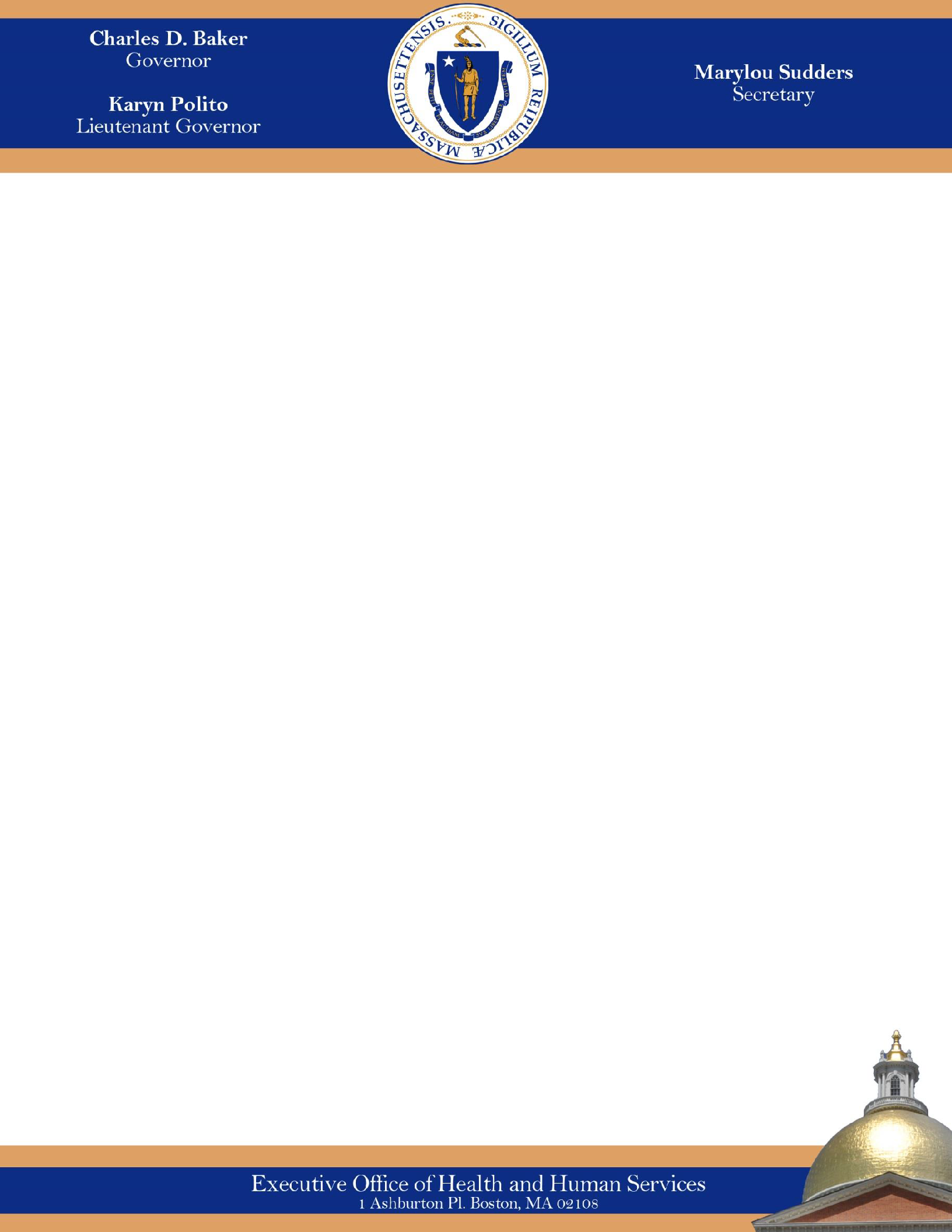 Escasez de fórmula infantil    Mayo 2022  Las familias de todo el país, incluso en Massachusetts, enfrentan desafíos para acceder a las fórmulas infantiles. Estos desafíos están relacionados con el retiro del mercado en febrero de ciertas fórmulas infantiles de Abbott, el incremento resultante de la demanda de otras marcas de fórmula y los problemas de la cadena de suministro relacionados con la pandemia de la COVID-19. La Commonwealth está abordando de manera proactiva estos problemas a corto plazo con la finalidad de ayudar a las familias a acceder a opciones de alimentación seguras y saludables para sus bebés. El programa para mujeres, bebés y niños (WIC) del Departamento de Salud Pública de Massachusetts (DPH) es un programa de nutrición que brinda alimentos saludables, educación sobre nutrición, apoyo para la lactancia materna y referencias a atención médica y otros servicios, sin cargo, a las familias de Massachusetts que califiquen.  La fórmula infantil y las fórmulas médicas especializadas están disponibles como parte del paquete de alimentos de WIC para las participantes que no están amamantando por completo y/o necesitan fórmula especial por necesidad médica.  Las participantes de WIC acceden a sus beneficios usando su tarjeta WIC (beneficios electrónicos) en más de 800 supermercados y farmacias minoristas en todo el Commonwealth. Las aseguradoras de salud, incluida MassHealth, pagan fórmulas médicas especiales en ciertos casos, como cuando un niño tiene alergias o problemas para absorber nutrientes. Lo que está haciendo Massachusetts para ayudar a las familias durante esta escasez nacional de fórmula infantil:La Oficina Ejecutiva de Salud y Servicios Humanos, con el DPH y MassHealth, ha estado tomando medidas inmediatas con el Departamento de Agricultura de los Estados Unidos (USDA) y otras agencias y proveedores federales para ayudar a las familias a acceder a la fórmula durante esta escasez: WIC está trabajando en estrecha colaboración con los fabricantes y minoristas de fórmulas para monitorear la disponibilidad de fórmulas y proporcionar regularmente esa información de orientación a los proveedores locales de WIC.El 20 de febrero de 2022, el DPH solicitó y recibió tres exenciones regulatorias federales del USDA que brindan flexibilidad adicional en respuesta a la escasez, tales como: (1) cubrir otras marcas de fórmulas (que no sean Abbott) sin documentación médica, (2) cubrir tamaños de envases diferentes y no estándar y (3) permitir a los minoristas intercambiar fórmulas retiradas compradas con beneficios de WIC por productos de fórmulas no idénticos pero similares. Como resultado, WIC Massachusetts agregó 8 marcas de fórmula más (incluidos los productos Mead Johnson y Gerber, así como una gama completa de opciones de marca privada/marca de la tienda) y un total de 68 nuevos productos de fórmula/tamaños de lata que ahora están cubiertos por beneficios de WIC.  MassHealth ha facilitado el acceso de los miembros y proveedores a la fórmula médicamente necesaria al renunciar a la autorización previa en las farmacias para los miembros con receta. La División de Seguros (DOI) y MassHealth están ordenando a los planes de salud que renuncien a cualquier autorización previa para la fórmula necesaria por razones médicas durante 90 días para evitar retrasos indebidos en el acceso de los miembros a la fórmula especializada. ¿Qué pueden hacer las familias? Si las familias tienen dificultades para encontrar una fórmula, deben comunicarse con su oficina local de WIC, el número 800 que se encuentra en el reverso de su tarjeta WIC o por correo electrónico a wicinfo.dph@massmail.state.ma.us.Se alienta a los participantes a utilizar la aplicación para teléfonos inteligentes WICShopper para identificar las opciones disponibles con su beneficio de fórmula específico. La información de contacto, incluidas las direcciones de correo electrónico, de las oficinas locales de WIC se puede encontrar aquí. Muchos programas WIC locales también se comunican con las familias por mensaje de texto. Las familias pueden recurrir a proveedores locales de WIC, minoristas en línea de buena reputación, distribuidores y fabricantes como fuentes para encontrar fórmula. Comuníquese con el 2-1-1 de United Way o marque el 2-1-1 para conectarse con un especialista en recursos comunitarios afiliado a United Way que pueda ayudarlo a identificar despensas de alimentos y otras fuentes benéficas de fórmula infantil y alimentos para bebés locales. Ciertos bancos de leche acreditados por la Asociación de Bancos de Leche Humana de Norteamérica están distribuyendo leche materna donada a madres necesitadas; por favor tenga en cuenta que algunos pueden requerir una receta de un profesional médico. Encuentre un banco de leche acreditado por HMBANA cerca de usted. Las familias pueden comunicarse con los fabricantes para obtener ayuda para encontrar la fórmula:Experto en bebés MyGerber Línea directa para el consumidor de Abbott: llame al 1-800-986-8540, que también es la línea de solicitud urgente de productos Línea de servicio al cliente de Reckitt (Mead Johnson): llame al 1-800 BABY-123 (222-9123) Las familias que utilizan una alimentación combinada de leche materna y fórmula infantil fortificada con hierro pueden considerar incrementar la frecuencia de la lactancia o la extracción para que no necesiten tanta fórmula. Las familias pueden comunicarse con un especialista en lactancia local para tratar de incrementar su suministro de leche materna.Si una familia no puede encontrar fórmula para su hijo, debe comunicarse con el proveedor de atención médica de su hijo para determinar el mejor plan de alimentación. Para la fórmula a base de leche de vaca, una marca comparable, incluida la marca genérica o de la tienda, un fabricante más pequeño u opciones orgánicas generalmente es aceptable. Las familias que necesitan fórmula por razones médicas deben hablar con su proveedor de atención médica sobre una receta para obtener fórmula especial a través de una farmacia. Los proveedores de atención médica pueden escribir en la receta un sustituto apropiado si no hay una fórmula específica disponible. ¿Qué deben evitar las familias?NO prepare fórmula infantil casera. Las recetas de fórmula casera pueden ser muy peligrosas para los bebés, ya que no han sido evaluadas por la FDA y pueden carecer de nutrientes vitales para el crecimiento de un bebé. NO ponga más agua de la necesaria para que dure más tiempo; hacerlo puede ser extremadamente peligroso para su bebé. Siga siempre las instrucciones de la etiqueta de la fórmula o las que le dé su proveedor de atención médica. No se recomiendan las fórmulas para niños pequeños y las alternativas a la leche a base de plantas antes del primer año del niño. NO compre fórmula en el extranjero, en subastas en línea o a personas desconocidas. Las condiciones de almacenamiento y envío pueden afectar la seguridad de la fórmula. La Academia Estadounidense de Pediatría aconseja a las familias no comprar fórmulas en línea que provienen de fuera de los Estados Unidos. Estos productos no están regulados por la FDA y puede haber confusión sobre el etiquetado. La FDA está explorando opciones seguras para importar fórmula de otros países.¿Qué otros recursos están disponibles?HHS: Ayudar a las familias a encontrar leche de fórmula Hoja informativa del presidente Biden AAP/Healthychildren.org Recurso para padres Página del consumidor de la FDA sobre el retiro del mercado de fórmula infantil en polvo Seguridad de la fórmula infantil del USDA Fórmula infantil de la FDA: Lo que se debe y no se debe hacer en materia de seguridad Programa WIC de MA USDA WIC Lactancia Recursos de relactación de la CDC 